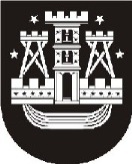 KLAIPĖDOS MIESTO SAVIVALDYBĖS TARYBASPRENDIMASDĖL LEIDIMO IMTI ILGALAIKĘ PASKOLĄ INVESTICIJŲ PROJEKTAMS FINANSUOTI2013 m. liepos 25 d. Nr. T2-186KlaipėdaVadovaudamasi Lietuvos Respublikos vietos savivaldos įstatymo (Žin., 1994, Nr. 55-1049; 2008, Nr. 113-4290) 16 straipsnio 2 dalies 28 punktu, Lietuvos Respublikos biudžeto sandaros įstatymo (Žin., 1990, Nr. 24-596; 2004, Nr. 4-47; 2011, Nr. 161-7619) 10 straipsnio 1 dalies 1 punktu, Lietuvos Respublikos 2013 metų valstybės biudžeto ir savivaldybių biudžetų finansinių rodiklių patvirtinimo įstatymo (Žin., 2012, Nr. 153-7823) 12 straipsniu, Savivaldybių skolinimosi taisyklių, patvirtintų  Lietuvos Respublikos Vyriausybės 2004 m. kovo 26 d. nutarimu Nr. 345 „Dėl Savivaldybių skolinimosi taisyklių patvirtinimo“ (Žin., 2004, Nr. 47-1557; 2012, Nr. 35-1710), 4 punktu, Klaipėdos miesto savivaldybės taryba nusprendžia:1. Leisti Klaipėdos miesto savivaldybės administracijai Lietuvos Respublikos viešųjų pirkimų įstatymo nustatyta tvarka imti ilgalaikę iki 5 300,0 tūkst. litų paskolą iš banko ne ilgesniam kaip 10 metų terminui savivaldybės investicijų projektams finansuoti.2. Įgalioti Klaipėdos miesto savivaldybės administracijos direktorių pasirašyti paskolos sutartį. Šis sprendimas gali būti skundžiamas Lietuvos Respublikos administracinių bylų teisenos įstatymo nustatyta tvarka.Savivaldybės meras Vytautas Grubliauskas